PROGRAM WSPIERANIA ROZWOJU UCZNIÓW ZDOLNYCH„ZDOLNY SUWALCZANIN”OFERTA PORADNIPSYCHOLOGICZNO-PEDAGOGICZNEJW SUWAŁKACHrok szkolny 2019/2020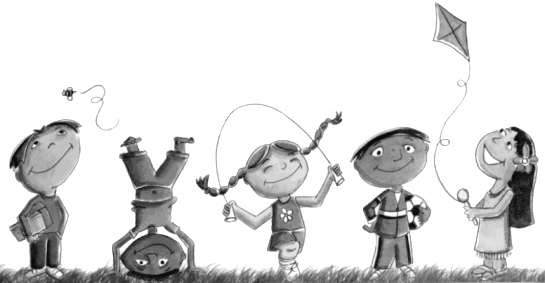 Poradnia Psychologiczno-Pedagogiczna w Suwałkachul. Nowomiejska 1016-400 Suwałkitel.: (87) 566 41 49; (87) 567 00 67tel. kom. 699 843 829www.poradnia.suwalki.pl sekretariat.ppp@poradnia-suwalki.plOFERTA DLA DZIECI I MŁODZIEŻY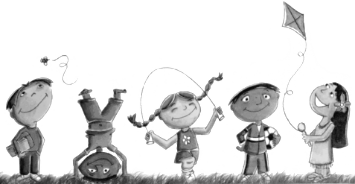 PRZEDSZKOLEZajęcia na terenie PoradniZajęcia na terenie przedszkoliSZKOŁA PODSTAWOWAZajęcia na terenie PoradniZajęcia na terenie szkółSZKOŁA PONADGIMNAZJALNAZajęcia na terenie PoradniZajęcia na terenie szkółOFERTA DLA RODZICÓW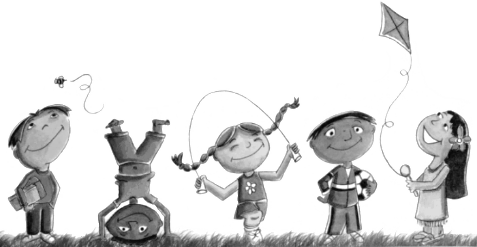 OFERTA DLA NAUCZYCIELIBAZA PRZYDATNEJ LITERATURY.- Barański A., Ministerstwo Edukacji Narodowej o uczniu zdolnym, Ministerstwo Edukacji Narodowej, Biblioteczka Reformy, Warszawa 1999.- Bieluga K., Nauczycielskie rozpoznawanie cech inteligencji i myślenia twórczego, Oficyna Wydawnicza „Impuls”, Kraków 2003.- Borowska A., Czy moje dziecko jest zdolne?, Wydawnictwo Pedagogiczne, Kielce 2009.- Bowkeet S.., Wyobraź sobie że....ćwiczenia rozwijające twórcze myślenie uczniów., WSiP Warszawa 2000 - Czaja-Chudyba I., Jak odkrywać i wspierać zdolności dziecka. Scenariusze zajęć dla klasy 1, Wydawnictwa Szkolne i Pedagogiczne, Warszawa 2009.- Czaja-Chudyba I., Odkrywanie zdolności dziecka, Wydawnictwo Naukowe AP, Kraków 2005.- Czelakowska D., Inteligencja i zdolności twórcze dzieci w początkowym okresie edukacji. Rozpoznawanie i kształcenie, Oficyna Wydawnicza „Impuls”, Kraków 2007.- Dobosz M., Zdolny czy inteligentny? „Edukacja i Dialog” 2009, nr 5.- de Bono E., Naucz swoje dziecko myśleć, Wyd.Prima,W-wa 1998. - Dyrda B., Zjawiska niepowodzeń szkolnych uczniów zdolnych. Rozpoznawanie i przeciwdziałanie, Oficyna Wydawnicza „Impuls”, Kraków 2007.- Eby J., Smutny J., Jak kształcić uzdolnienia dzieci i młodzieży, Wydawnictwa Szkolne i Pedagogiczne, Warszawa 1998.- Fechner-Sędzicka I., Szkolny system wspierania zdolności. Jak rozpoznawać i rozwijać dziecięce uzdolnienia, Toruń: Wydawnictwo Aker, Toruń 2003.- Gardner H., Inteligencje wielorakie. Nowe horyzonty w teorii i praktyce, Laurum, Warszawa 2009.- Góralski A.., Być nowatorem. Poradnik twórczego myślenia PWN, Warszawa 1990 - Gruszczyk-Kolczyńska E., Dzieci uzdolnione matematycznie, cz. 1, „Psychologia w Szkole” 2011, nr 1.- Gruszczyk-Kolczyńska E., Dzieci uzdolnione matematycznie, cz. 2, „Psychologia w Szkole” 2011, nr 2.- Grygier U., Jancarz-Łanczkowska B., Piotrowski K., Jak odkrywać i rozwijać uzdolnienia przyrodnicze uczniów w szkole podstawowej, gimnazjum i szkole ponadgimnazjalnej, maszynopis, Ośrodek Rozwoju Edukacji, Warszawa 2013.- Jabłonowska M., Łukasiewicz-Wieleba J., Model pracy z uczniem szczególnie uzdolnionym, [w:] Podniesienie efektywności kształcenia uczniów ze specjalnymi potrzebami edukacyjnymi. Materiały dla nauczycieli, Ministerstwo Edukacji Narodowej, Warszawa 2010.- Karwowski M.(2006), Konstelacje zdolności. Typy inteligencji a kreatywność, Impuls, Krakow - W.Klaus Vopel, Poradnik dla prowadzących grupy, Kielce „Jedność" 1999 - Kopik A., Wielorakie inteligencje w praktyce szkolnej. Trendy, „Internetowe Czasopismo Edukacyjne” 2010, nr 1.-  Kopik A., Zatorska M., Wielointeligentna edukacja dla dziecka – czas na zmiany, „Życie Szkoły” 2011, nr 6.- Kossewska J., Wybitne zdolności ogólne, [w:] W. Pilecka, G. Rudkowska, L. Wrona (red.) Podstawy psychologii. Podręcznik dla studentów kierunków nauczycielskich, Wydawnictwo Naukowe AP, Warszawa 1998.- Lewis D., Jak wychować zdolne dziecko, Wydawnictwo Lekarskie PZWL, Warszawa 1988.- Lewis G., Jak wychować utalentowane dziecko, Rebis, Poznań 1998.- Lewowicki T., Kształcenie uczniów zdolnych, Wydawnictwa Szkolne i Pedagogiczne, Warszawa 1986.- Limont W., Cieślikowska J., Jastrzębska D., Zdolni w szkole, czyli o zagrożeniach i możliwościach rozwojowych uczniów zdolnych. Poradnik dla nauczycieli i wychowawców, Ośrodek Rozwoju Edukacji, Warszawa 2012.- Limont W., Uczeń zdolny. Jak go rozpoznać i jak z nim pracować, Gdańskie Wydawnictwo Pedagogiczne, Sopot 2010.- Łukasiewicz-Wieleba J., Metody identyfi kacji uczniów zdolnych, [w:] M. Jabłonowska, J. Łukasiewicz-Wieleba (red.), Drogi rozwoju zainteresowań i zdolności, Wydawnictwo Universitas Rediviva, Warszawa 2011.- Nęcka E., Orzechowski J., Słabosz A, Szymura B. (2005) Trening Twórczości , GWP, Gdańsk - Partyka M., Zdolni, utalentowani, twórczy: poradnik dla pedagogów, psychologów, nauczycieli i rodziców. Centrum Metodyczne Pomocy Psychologiczno-Pedagogicznej, Warszawa 1999.- Piasta-Siechowicz J., Wojteczek M., Uwierzyć w potencjał ucznia, „Język Polski w Szkole IV–VI” 2010/2011, nr 1.- Piotrowski E., Praca z uczniem zdolnym w polskiej szkole na szczeblu gimnazjalnym i ponadgimnazjalnym, „Studia Edukacyjne” 2010, nr 41.- Reykowski J., Jak kształcić młodzież szczególnie uzdolnioną, „Nowa Szkoła” 1973, nr 1, s. 5–9.- Szmidt K., Pedagogika twórczości. Idee – aplikacje – rady na twórczą drogę, Ofi cyna Wydawnicza „Impuls”, Kraków 2005tematŚwiat matematykiceleRozwijanie kompetencji matematycznych.osoba prowadzącaWiesława TaraszkiewiczgrupaDzieci w wieku 6 latczas trwania zajęćCykl spotkań 1 raz w tygodniutematZabawy i ćwiczenia rozwijające zmysłyceleŚwiadome odbieranie otoczenia przy wykorzystaniu zmysłów.osoba prowadzącaJolanta JargiłogrupaDzieci w wieku 5-6 latczas trwania zajęć1 godzinatemat„Tęcza emocji”celeTrenowanie umiejętności rozpoznawania i nazywania emocji.osoba prowadzącaJoanna ŚliwowskagrupaDzieci w wieku 5-6 latczas trwania zajęć1,5 godzinytematŚwiat matematykiceleRozwijanie kompetencji matematycznych.osoba prowadzącaWiesława TaraszkiewiczgrupaDzieci w wieku 6 latczas trwania zajęćCykl spotkań 1 raz w tygodniutemat„Przyjaciele Zippiego”celeRozwijanie umiejętności psychospołecznych.osoba prowadzącaWioletta RacisgrupaUczniowie klas II –IIIczas trwania zajęćCykl zajęć - 1 raz w tygodniu (24 spotkania)tematTrening inteligencji dla uczniów zdolnychceleWzbudzanie motywacji do zdobywania wiedzy, doskonalenie zdolności intelektualnych osoba prowadzącaBarbara Leśniewska-GawryśgrupaUczniowie klas V-VIczas trwania zajęćCykl 5 spotkań - 1 raz w tygodniu  (II semestr) tematZajęcia edukacyjno-rozwojoweceleRozwijanie umiejętności psychospołecznych pomocnych w radzeniu sobie w sytuacjach trudnych, ułatwiających kontakt z innymi ludźmi i samym sobą, wzmacnianie poczucia własnej wartości.osoba prowadzącaBarbara Jurewicz, Katarzyna Nawalska grupaUczniowie klas III - IVczas trwania zajęćCykl spotkań - 1 godzina raz w tygodniu Indywidualne Doradztwo ZawodoweIndywidualne Doradztwo ZawodowecelePomoc w planowaniu dalszego rozwoju ucznia i wyborześcieżki edukacyjno-zawodowej. Pomoc w określeniu preferencji edukacyjno-zawodowych, predyspozycji zawodowych ucznia, indywidualnych czynników wyboru szkoły (zawodu) z wykorzystaniem testów i kwestionariuszy.osoba prowadzącaAgnieszka Winnik-Pomichtertemat„Tęcza emocji”celeTrenowanie umiejętności rozpoznawania i nazywania emocji.osoba prowadzącaJoanna ŚliwowskagrupaUczniowie kl Iczas trwania zajęć1,5 godzinytematZajęcia profilaktyczne z zakresu higieny pracy umysłowejceleKształtowanie umiejętności organizowania pracy umysłowej.osoba prowadzącaWiesława TaraszkiewiczgrupaUczniowie klas IV-VIczas trwania zajęćCykl spotkań  (każde po 1-2 godziny dydaktyczne)temat„Uczę się, bo lubię i chcę.”celeBudowanie motywacji do nauki, rozwijanie samodzielności  w organizowaniu i planowaniu nauki, zapoznanie uczniów z podstawowymi informacjami na temat pamięci i uwagiosoba prowadzącaMałgorzata KoncewiczgrupaUczniowie klas IV – VIIIczas trwania zajęć2 godztemat„Warsztaty kreatywnego myślenia”celeStymulowanie zdolności kreatywnego myślenia, rozbudzanie wyobraźni, uczenie się oryginalnego podejścia do rozwiązywania zadań.osoba prowadzącaAgnieszka Winnik-Pomichter, Marta Putra, Agnieszka ZackiewiczgrupaUczniowie klas IV – VIIIczas trwania zajęć2 godzinytemat„Kończę szkołę podstawową – i co dalej?”celePrzygotowanie uczniów do planowania własnej ścieżki rozwoju edukacyjno-zawodowego z wykorzystaniem kwestionariuszy badających predyspozycje zawodowe, omówienie czynników trafnego wyboru szkoły ponadpodstawowej.osoba prowadzącaAgnieszka Winnik-Pomichter, Marta Putraczas trwania zajęć2 godzinygrupauczniowie klas VIIIIndywidualne Doradztwo ZawodoweIndywidualne Doradztwo ZawodowecelePomoc w planowaniu dalszego rozwoju ucznia i wyborze ścieżki edukacyjno-zawodowej. Pomoc w określeniu preferencji edukacyjno-zawodowych, predyspozycji zawodowych ucznia, indywidualnych czynników wyboru szkoły (zawodu) z wykorzystaniem testów i kwestionariuszy.osoba prowadzącaAgnieszka Winnik-PomichtertematWarsztat „Jak radzić sobie ze stresem przed maturą?”celeZapoznanie się z czynnikami wpływającymi na szybkość nauki, poznanie wybranych technik pamięciowych, elementów dobrej organizacji czasu i planowania uczenia się oraz efektywnych sposobów radzenia ze stresem egzaminacyjnym i wypracowanie własnych sposobów radzenia sobie w sytuacji egzaminów ustnych i pisemnych.osoba prowadzącaAgnieszka Winnik-PomichtergrupaUczniowie klas maturalnych (grupa do 16 osób)termin zajęć5.03.2020r., godz. 15.00-19.00temat„Warsztaty kreatywnego myślenia”celeStymulowanie zdolności kreatywnego myślenia, rozbudzanie wyobraźni, uczenie się oryginalnego podejścia do  rozwiązywania zadań.osoba prowadzącaAgnieszka Winnik-Pomichter, Marta Putraczas trwania zajęć2 godzinytemat„Stres pod kontrolą – jak sobie radzić ze stresem przed maturą?”celeOcena własnego poziomu stresu, zapoznanie się z efektywnymi sposobami radzenia ze stresem i wypracowanie własnych sposobów radzenia sobie w sytuacji egzaminów.osoba prowadzącaAgnieszka Winnik-Pomichterczas trwania zajęć2 godzinygrupaUczniowie klas maturalnych temat„Inteligencja emocjonalna”celeWarsztaty rozwijające inteligencję emocjonalną, szczególnie umiejętności rozpoznawania uczuć u siebie i innych osoba prowadzącaMałgorzata Koncewiczczas trwania zajęć1-2 godziny dydaktyczneKonsultacje na terenie poradniOsoba prowadzącaKonsultacje dla rodziców dziecka zdolnego  Barbara Leśniewska-Gawryś Konsultacje dla rodziców  dotyczące rozwijania u dzieci umiejętności organizowania czasu, planowania czynności, ustalania priorytetów, celów, wsparcia emocjonalnego, motywowaniaMałgorzata KoncewiczKonsultacje dla rodziców dzieci uzdolnionych matematycznie – dla rodziców dzieci w wieku przedszkolnym i klas I-III szkoły podstawowejWiesława TaraszkiewiczWykłady i prelekcje na terenie przedszkoli i szkółOsoba prowadząca„Zdolny przedszkolak – jak rozwijaći wspierać mocne strony mojego dziecka?”– dla rodziców dzieci przedszkolnychKarolina BujkowskaWioletta RacisMałgorzata Osowska„Czynniki warunkujące powodzenie w nauce matematyki”– dla rodziców dzieci kl. „0” oraz I-III szkoły podstawowejWiesława Taraszkiewicz„Jak motywować dziecko do nauki?”– dla rodziców dzieci klas I-III szkoły podstawowejMaria Kowalewska„Czy moje dziecko jest zdolne?”– dla rodziców uczniów szkół podstawowych klas IV-VIBarbara JurewiczKonsultacje na terenie poradniOsoba prowadzącaKonsultacje na terenie poradni na rzecz wspierania uczniów uzdolnionych matematycznie – dla nauczycieli przedszkoli Wiesława TaraszkiewiczKonsultacje na terenie poradni na rzecz wspierania uczniów zdolnych – dla nauczycieli wszystkich etapów edukacyjnych.Małgorzata KoncewiczWykłady i prelekcje na terenie szkółOsoba prowadząca„Uczeń zdolny – charakterystyka, identyfikacja, kształcenie”- wykład dla nauczycieli uczniów szkoły podstawowejBarbara Leśniewska-Gawryś